DETECTION U16/U17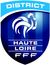 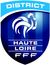 Rassemblement des vacances de printempsLe district de la Haute Loire de Football organise deux matchs amicaux contre Cournon et Mende, encadrée par des membres de commission technique : Florian ROCHETTE (07.89.50.22.75), Julien ALLEMAND, Eddy RIBEYRON et, Alex PONTVIANNE, Boris CHAVE pour les joueurs de la catégorie U16 et U17Les clubs sont chargés de mettre à disposition leurs joueurs.Jeudi 12 Avril à Loudes à 15h (début du Match contre Cournon)Jeudi 19 Avril à Landos à 15 h (début du Match contre Mende)Rendez-vous à 13h45 les 2 foisCette feuille fait office de convocation pour les clubs mentionnés dans le tableau ci-dessus.Les joueurs devront être munis de leur tenue de match et de leur gourde ou bouteille d’eau.La commission technique rappelle aux clubs le caractère obligatoire de cette journée.En cas d’absence dument justifié merci de contacter le CTDSébastien BOYERConseiller Technique Départemental Haute Loire (sebastien.boyer@haute-loire.fff.fr)BARRESGABINMONISTROLBASSETTHEOBASBLANCHETQUENTINBRIVESBRUNARNAUDMONISTROLCHANUTVALENTINMONISTROLDRAMETMOUSSABRIVESESCUDEROETIENNEBRIVESFAYARDGABINMONISTROLFOURNIERPIERREMONISTROLGAILLOTMAXENCEVEZEZOUXLEJAOUENJULESMONISTROLMAHINCMATHISBRIVESMASSARDYANISBRIVESMULLERBRADMONISTROLOUILLONBAPTISTEMONISTROLPROSTTITOUANMONISTROLRIVOLIERFLORIANUSSLROCHERPACOBRIVESSABYYANNUSSLTARJOTBENOITLANGEAC